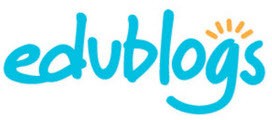 كما في SAU الخاص بك EDUBLOGتم تصميم هذا التعيين للتشغيل في DL 10.التدوين هو جزء مهم من تقاسم التعلم علنا.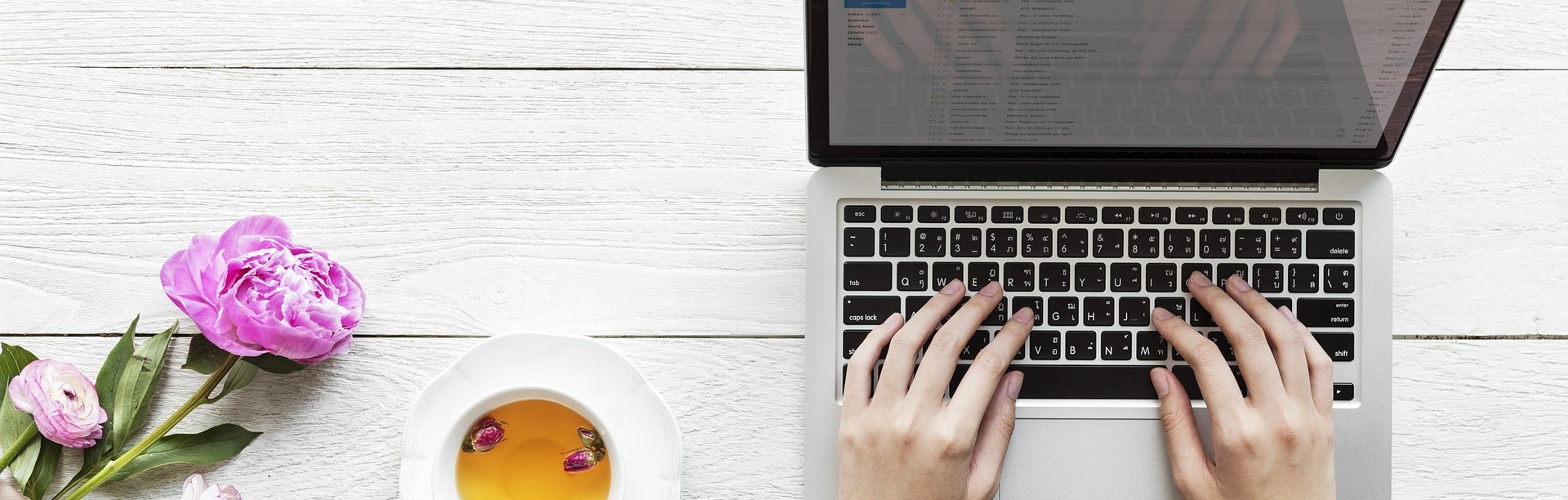 الخطوة 1 الوصول إلى الحساب  edublogاتبع الإرشادات الواردة في دليل edublogs للوصول إلى حسابك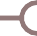 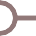 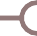 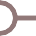 اعداد الخطوة 2يمكنك ترك موضوع مجموعه في الطائرة والانتقال إلى الخطوة 3اويمكنك اختيار سمه مختلفه لتخصيص موضوع تغيير العنوانيرجى التاكد من اننا يمكن ان نري القائمة الخاصة بكstep 3 | your first pageعلي صفحتك حول Me ، يرجى تقديم نفسك. يرجى فقط مشاركه ما تشعر بمشاركه مريحه وجميع المعلومات يجب ان تكون غير قابله للتحديد لك.1 абзац -  3-5  предложений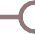 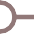 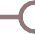 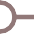 الخطوة 4 المدونات الاوليإنشاء نشر مدونه واحده لما يلي (3 بلوق المشاركات في المجموع):يوتيوب клипصوره تاثيراقتبس هذا يعني شيئا لك/مي هاي, نجع را, فالي  nte 201 9التقييمИмя:	   	 домоуодной комнатexoo:	في هذه المهمة ، سوف تقوم بإنشاء المحتوي الأصلي علي مدونتك الجديدة!الموعد النهائي: 18 أكتوبر 2019يرجى القيام الخاص بك احترام الذات (   الصفحة التالية) وتقديمها إلى التعلم الرقمي 10 سله في المكتب الرئيسي.وضع علامة علي الرسائل الجديدة ك assignment1المزامير التي سنقيمها هي وسائل الاعلام والإبداع:وسائل الاعلام-تكون قادره علي تفسير وتحليل الوسائط لفك ترميز الرسائل وإنشاء المحتوي الأصلي.الإبداع-تحديد التحديات وتطوير وتوليد الأفكار بطرق جديده وإبداعيه لإثبات التعلم.كيف سنقيم المنتج النهائي الخاص بك:مصادر إعلاميه لتحقيق اقصي قدر من الكفاءة والكفاءة. ما مدي فعاليه الفيديو والصورة والاقتباس الذي اخترته ، وتبين لنا من أنت ؟ هل أضفت الذروة ؟ النزهة ؟فهم وتنفيذ مبادئ التصميم لتحسين العرض التقديمي المرئي. هل كنت مدروس في النظر في جوانب التصميم عندما يتعلق الأمر صفحتك والمشاركات الثلاث ؟بلوق الرقمية للتعبير عن وجات النظر الشخصية ووجات نظرك نفسك. هل عبرت عن أفكارك بالبالكامل وكتبت فقره واحده علي الأقل (جمل 3-5) ؟الموضوعماذا تريدنا ان نلاحظ ؟ماذا لاحظنا ؟نعم؟ أين هو/هي؟بدات للتو (1)لقد فعلت هذا ، ولكن بعض العناصر في عداد المفقودين بعض التفاصيلكيفيه الوصول إلى هناك (2)أنت تعرف ماذا تفعلأنت فعلت ذلك! 3اختر مصدر الوسائط المناسب لتحقيق اقصي قدر من الكفاءة والكفاءة. ما مدي فعاليه الفيديو والصورة والاقتباس الذي اخترته في وصف نفسك ؟هل قمت باضافه فيديوهات وصور المشاع الإبداعي وأنت تجلب المصادر إلى مواردك ؟فهم وتنفيذ مبادئ التصميم لتحسين العرض التقديمي المرئي. هل كنت مدروس في النظر في الجانب تصميم عندما يتعلق الأمر صفحتك والمشاركات الثلاث ؟تنسيق مدونه رقميه للتعبير عن وجات النظر الشخصية ووجات نظرك بنفسك. هل عبرت عن أفكارك بالبالكامل وتستوفي بارامترات فقره واحده علي الأقل (جمل 3-5) ؟ هل قدمت فكره عن لماذا المشاركات معني لك ؟النتيجة الاجماليه:/9